Allegato D – Offerta economicaAlla c.a. del Dirigente ScolasticoI.C. SASSUOLO CENTRO ESTdi Sassuolo (Mo)OFFERTA ECONOMICAIl/La sottoscritto/a________________________________________________________________nato/a ________________________________________________ il _______________________residente a ____________________________ via ______________________________________tel. _________________________ cell. _______________________ fax ____________________e-mail _________________________________________________________________________codice fiscale ______________________________________presenta la seguente offerta economica:in cifre € ________,______ / all’orain lettere ( _____________________________________ , euro) / all’oracomprensivo dei seguenti oneri:________________________________________________________________________________________________________________________________________________________________________________________________________________________________________________________________________________________________________________________data ……………………………					         Firma……………………………………………………………….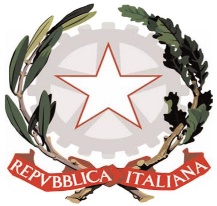 Ministero dell’Istruzione, Università e RicercaUfficio Scolastico Regionale per l’Emilia RomagnaISTITUTO COMPRENSIVO STATALE SASSUOLO 1 CENTRO ESTVia Mazzini,62 - 41049 Sassuolo (Mo)Tel. 0536 880501 - Fax 0536 880511Sito web:www.icsassuolo1centroest.gov.itE-mail: moic83000c@istruzione.it  –pec: moic83000c@pec.istruzione.it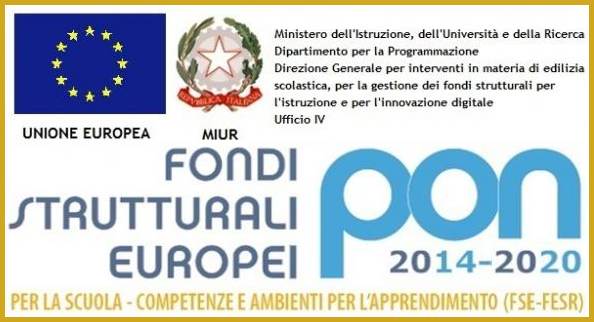 